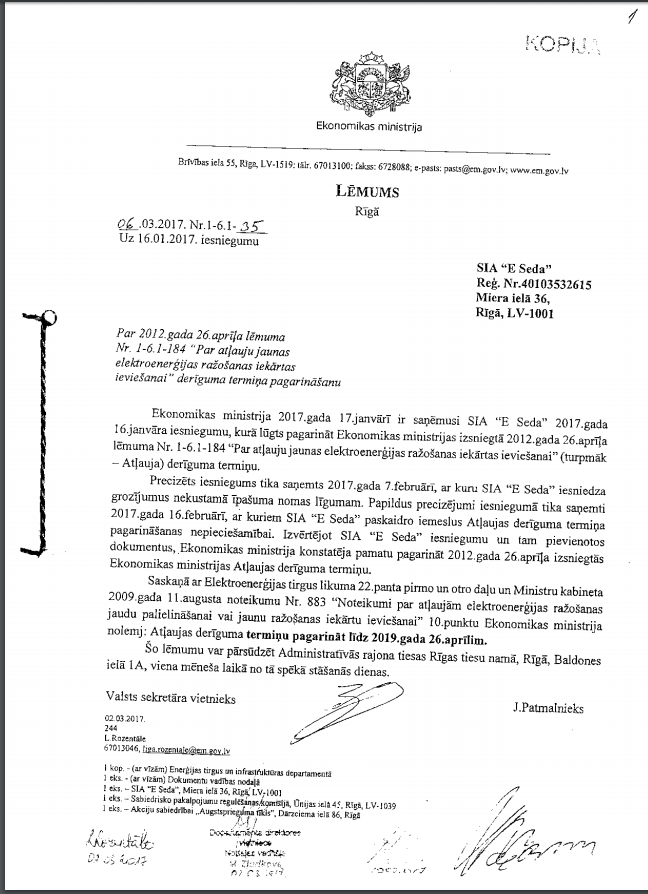 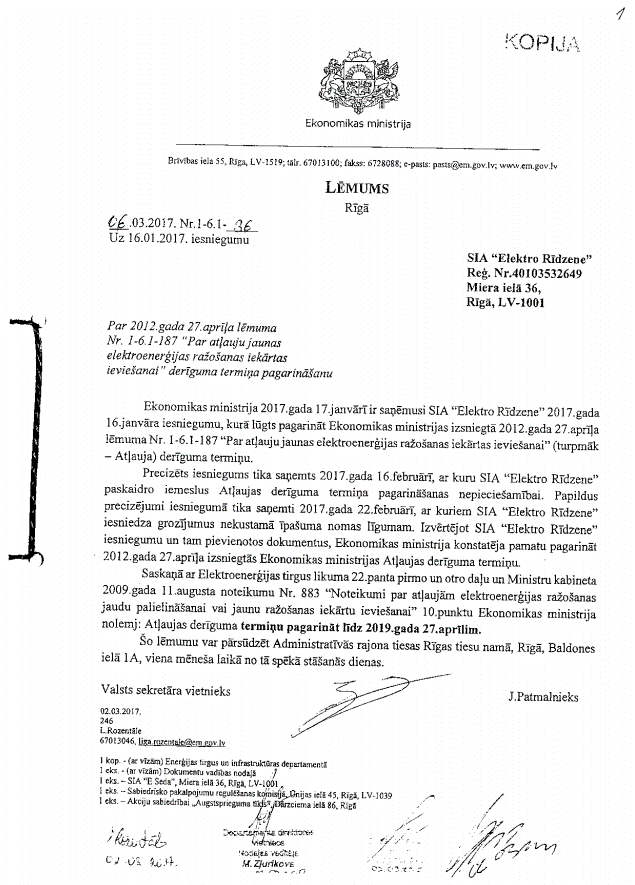 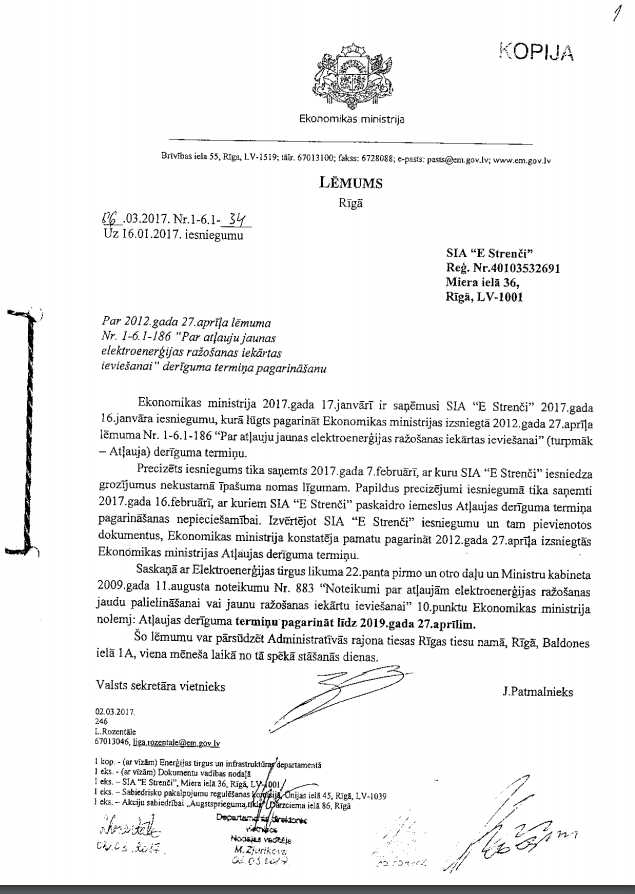 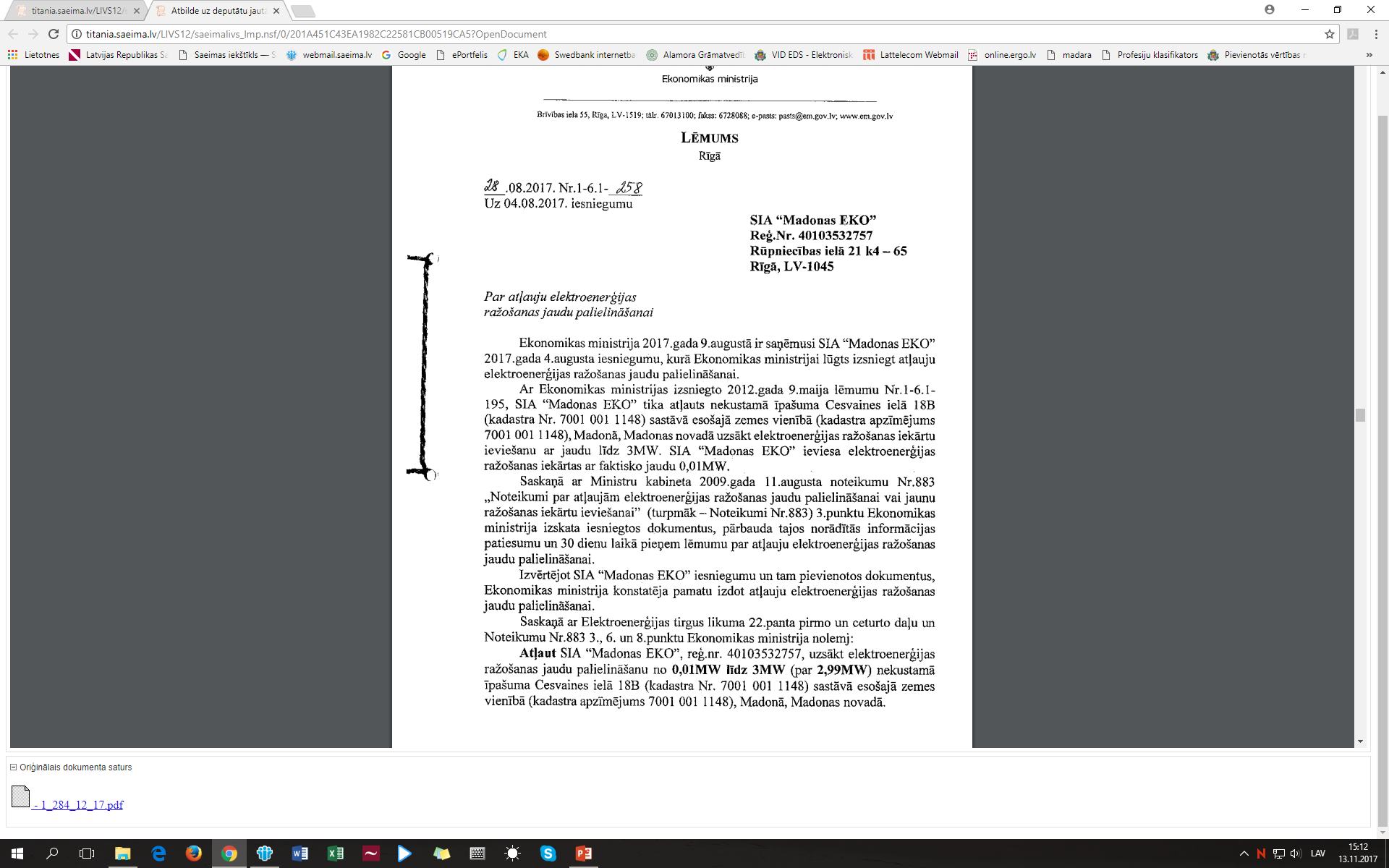 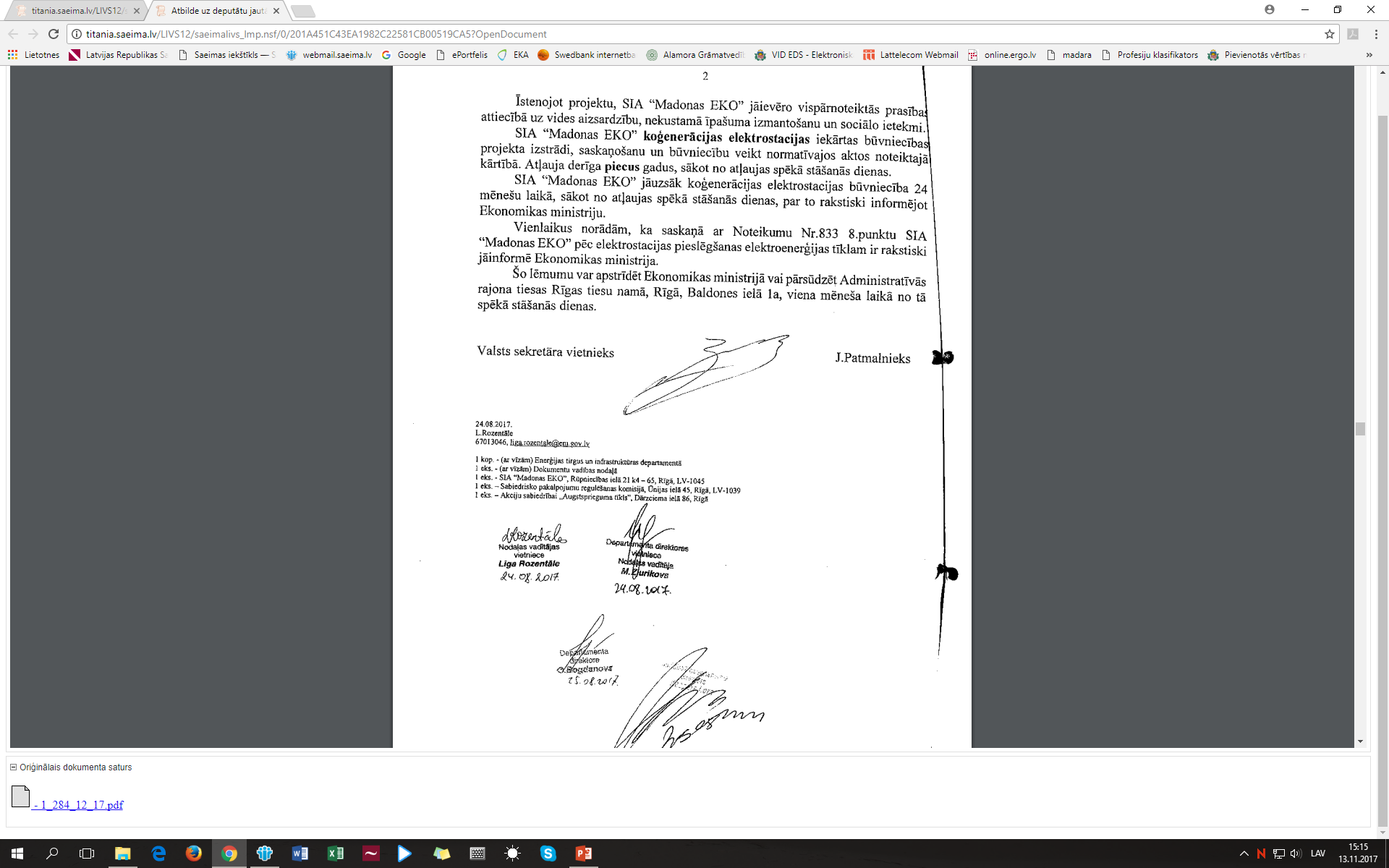 Komersanta firmaReģistrācijas Nr. komercreģistrāNoteikumu Nr.Elektrostacijas veidsIzmantotais kurināmaisLēmuma datumsElektriskā jauda (MW)Noteiktais elektroenerģijas iepirkuma apjoms (MWh)Siltuma jauda (MW)Elektrostacijas atrašanās vietaSIA "E Seda"40103532615221KoģenerācijasŠķelda05.06.20122160006Tirgus iela 6, Seda, Strenču novadsKomersanta firmaReģistrācijas Nr. komercreģistrāNoteikumu Nr.Elektrostacijas veidsIzmantotais kurināmaisLēmuma datumsElektriskā jauda (MW)Noteiktais elektroenerģijas iepirkuma apjoms (MWh)Siltuma jauda (MW)Elektrostacijas atrašanās vietaSIA "Elektro Rīdzene"40103532649221KoģenerācijasŠķelda05.06.20122160006Ezera iela 6, Rīdzene, Vaives pagasts, Cēsu novadsKomersanta firmaReģistrācijas Nr. komercreģistrāNoteikumu Nr.Elektrostacijas veidsIzmantotais kurināmaisLēmuma datumsElektriskā jauda (MW)Noteiktais elektroenerģijas iepirkuma apjoms (MWh)Siltuma jauda (MW)Elektrostacijas atrašanās vietaSIA "E Strenči"40103532691221KoģenerācijasŠķelda05.06.20122160006Valkas iela 1A, Strenči, Strenču novadsKomersanta firmaReģistrācijas Nr. komercreģistrāNoteikumu Nr.Elektrostacijas veidsIzmantotais kurināmaisLēmuma datumsElektriskā jauda (MW)Noteiktais elektroenerģijas iepirkuma apjoms (MWh)Siltuma jauda (MW)Elektrostacijas atrašanās vietaSIA "Madonas Eko"40103532757221KoģenerācijasŠķelda05.06.20123240009Cesvaines iela 18B, Madona, Madonas novads